Publicado en Madrid el 09/07/2019 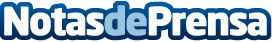 SERES: el uso de la factura electrónica en el sector financiero y seguros es muy escasoSegún SERES queda mucho por hacer en este sector, cuyas cifras de facturación electrónica son, por el momento, muy bajasDatos de contacto:MIGUEL ÁNGEL TRENAS622 836 702Nota de prensa publicada en: https://www.notasdeprensa.es/seres-el-uso-de-la-factura-electronica-en-el Categorias: Nacional Finanzas E-Commerce Seguros http://www.notasdeprensa.es